Solve the following simultaneous equations.Explain how you can check your answers.Solve the following inequality.List all the integer values that satisfy the inequalityUse the quadratic formula to solveNow sketch the graph.28 matches are needed to make the 3 cubes below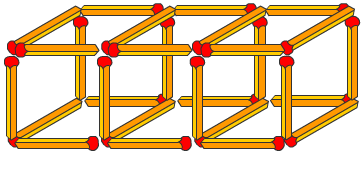 How many would be needed for 5 cubes?Find the nth term.Use the table below to draw the graph of y = 5 – x2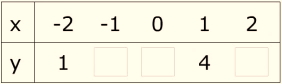 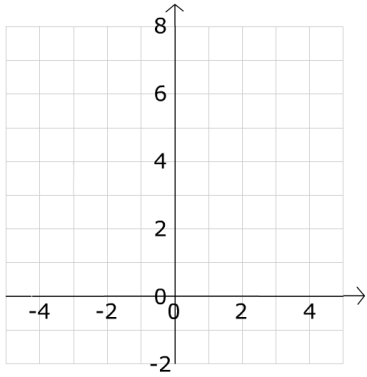 Find the midpoint of the following coordinates.Use trial and improvement to find the solution to the following to 1dp:Find the equation for the following.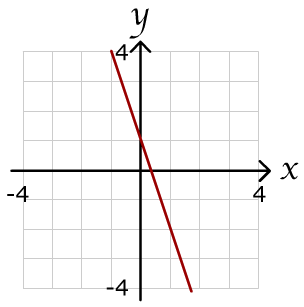 Can you write down the equation of the line parallel to this which passes through (0,-3)Simplify the following:5a + 2b + 3a – 5b3mn + 2mn – 8mn2n x n x n4m x 3qFactorise the following:Work out the value of a and b.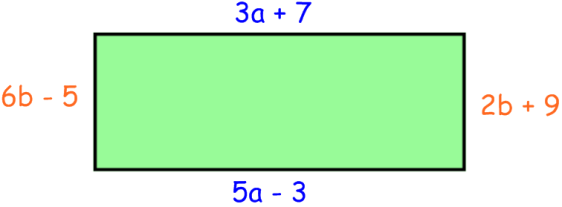 Now work out the perimeter.Solve the following equations: